附件2：2022（第十八届）国际绿色建筑与建筑节能大会暨新技术与产品博览会参会回执表参会回执表下载地址：http://www.chinagb.net/IGBC.doc大会组委会办公室联系人：钱涵樱、李梦华、孙晓晴、刘丹、张春艳、尹彩虹、阙念梅电  话：010-58933559、58933632、58934783、58933591、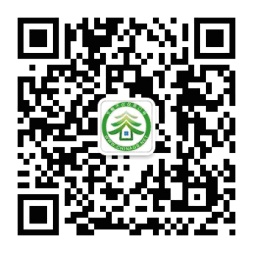 58933584传  真：010-58933632邮  箱：igbc@chinagb.net  官  网：www. chinagb.net（能源世界—中国建筑节能网）微  博：http://e.weibo.com/energy2011微  信：chinagb_net注：加*号项目为必填项，请认真填写，以方便我们与您联系参会相关事宜。（如需预订住宿，请仔细阅读并填写组委会发给您的“参会代表确认书”，然后回发至组委会邮箱。） *单  位*地  址*邮  编*邮  编*邮  编*传  真*联系人*邮  箱*手  机*是否代为预订酒店固定电话参会代表性别职务/职称联系电话*手机*E-mail*身份证号码*身份证号码